Institute name-kalna collegeCourse-B.A first yearSponser name-angshu setI  want to thanks my sponser angshu sett.I am very grateful to him. Thank you sir.Jul 25, 2023, 12:24 PM (1 day ago)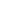 